Circolare n. 143Camporeale   11/03/2022Ai docenti della scuola primaria di CamporealeGrisìRoccamenaAi Rappresentanti di Classe (Tramite Coordinatori)e.p.c  Al DSGAOggetto: Convocazione consigli di interclasse MARZO.Si comunica che le riunioni dei Consigli di classe sono convocate da remoto  su piattaforma Microsoft Teams (stanza virtuale creata dal Coordinatore di classe) nei giorni e nelle ore di seguito indicati, per discutere e deliberare i seguenti punti all’o.d.g.: Verifica programmazioneAndamento didattico -disciplinare Varie ed eventuali.I    genitori eletti   interveranno  gli ultimi 15 minuti.IL DIRIGENTE SCOLASTICO						Dott. ssa Patrizia Roccamatisi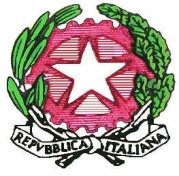 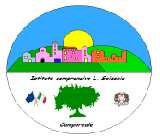 Istituto Comprensivo “Leonardo Sciascia” di CamporealeCon sezioni staccate in Grisì e RoccamenaC.M. PAIC840008 - C.F. 80048770822 Piazza delle Mimose s.n.c.90043 Camporeale (Pa) Tel/Fax 0924-37397                   paic840008@istruzione.it - icleonardosciascia.edu.it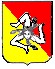 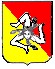 DATACLASSEORE18/03CamporealeIA- IBIIA-II BIIIA- IIIBIVA-IVBVA- V B14:1515:0016:0017:0017:4517/03GrisìI -II -IIIIV - V15.1516.1518/03RoccamenaI -II III IV        V                       14.1515:0016:0017:00